Agenda Dinsdag 21 februari 19.00 uur vergadering DiaconieVrijdag 23 februari 19.00 uur Weeksluiting in de VeurkamerZondag 26 februari 10.00 uur dhr. J. van Vondel, EmmercompascuumOverledenOp maandag 6 februari is overleden Gezina Snippe-Welink, de dankdienst voor haar leven met daar aansluitend de begrafenis heeft op 13 februari plaatsgevonden.Dinsdag 21 februari ledenmiddag PCOB aanvangstijd 14.00 uur (2 uur)Deze middag treden voor ons de 2 RWs uit Schoonebeek, wil je weten wie dat zijn kom dan kijken en luisteren.Tot ziens op 21 februari Roelof Heeling Hoe vind je Kerkomroep? Ga naar www.kerkomroep.nl, vul in: Noorderkerk Nieuw-Amsterdam – daarna 'enter', klik daarna op Nieuw-Amsterdam Drenthe, klik vervolgens op de datum. Wilt u collectemunten, deze zijn te verkrijgen bij de fam. R. Visser, Aletta Jacobsstraat 70.  Tel. 553482Nu er tijdelijk geen voorganger is in onze gemeente , kunt u bij bijzonderheden (bv. ziekte/overlijden enz.) bellen met het pastorale team.Het pastorale team bestaat momenteel uit 3 personen en wel Bert Broers, Piet Homan en Geerte Klok.Bert Broers : 06 51022449Piet Homan:  06 22740017Geerte Klok: 06 24967002Mededelingen voor de nieuwsbrief s.v.p. uiterlijk woensdag voor 18.00uur doorgeven aan: nieuwsbrief@noorderkerk.inf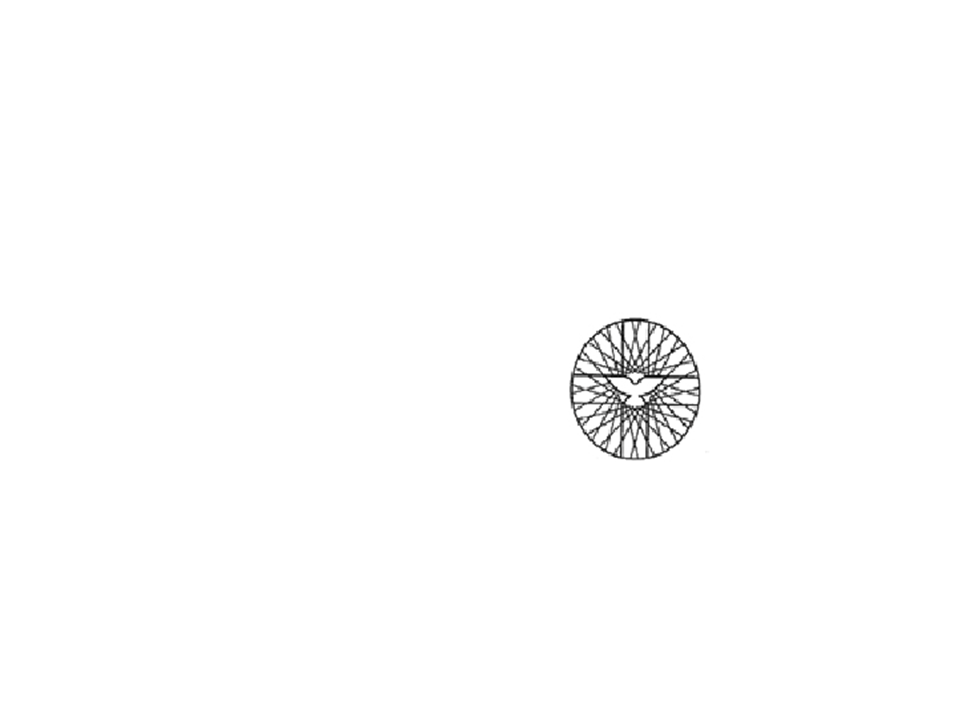 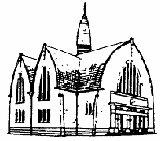 Voorganger: ds. J. Hermes, SchoonebeekOuderling: Albert StevensOrganist: Ineke van Tellingen 					Koster: Koen SeipKindernevendienst: Alexandra MensingKaars aansteken: Anna MennikKinderoppas: Rosalien en Julia MulderBeamer: Peter VermaasVideo: Roald SeipOntvangst: fam. EngbertsBloemendienst: fam. NaberInzameling van gaven voor: Diaconie/Stichting Leergeld Emmen en Kerk Dienst van Schrift en Tafel Thema: De gedekte tafel als een plaats van gedenken, bekering en (voor)vreugdeVOORBEREIDING

Aanvangslied Psalm 84 vers 1 en 3Votum en Groet
Gebed om ontferming
Opmaat naar gloria
Glorialied: 146 c, vers 3, 4 en 5 DIENST VAN HET WOORD
Gebed om de Heilige GeestKinderlied: Wij gaan voor even uit elkaar 
1e Schriftlezing: Jesaja 25: 6-9 
2e Schriftlezing: 1 Korintiërs 11: 17-34
Lied: LB 990, vers 1 t/m 3Overweging            
Lied: LB 990, vers 4 t/m 6
Kinderen komen terug DIENST VAN DE MAALTIJD VAN DE HEER
Nodiging
Zingen: LB 340b Geloofsbelijdenis 

De vredegroet
Tafelgebed
V:        De HEER zij met u en jullie.
A:        ZIJN GEEST IN ONS MIDDEN
V:        Heft uw harten omhoog
A:        WIJ HEFFEN ONS HART OP TOT GOD
V:        Brengen wij dank aan de HEER, onze God
A:        HIJ IS HET WAARD ONZE DANK TE ONTVANGEN
V:        U komt onze dank toe, HEER onze God, overal en altijd, door Jezus, onze Heer.Want Gij hebt ons geschapen tot een leven van liefde en lofzang,en toen wij U loslieten, hebt Gij ons vastgehouden en ons teruggeroepenvan een doodlopende weg.Gij hebt ons bevrijd uit de macht van donker en dood en ons uitzicht gegeven op een toekomst van licht: vrijheid, vrede, vreugde, voor al uw geliefde mensen.Daarom, HEER onze God, scharen wij ons bij allen die u belijden als de God van hun leven en zingen wij U toe ons lied van lof en liefde:
Lofprijzing: LB 413, vers 1 en 2 
V: Gezegend bent U om de Zoon van Uw liefde. Hij, onze geboorte, onze nieuwe dag die vasthield aan Uw beloften tot in de nacht waarin Hij werd overgeleverd.
Die nacht heeft Hij het brood genomen, de dankzegging daarover uitgesproken, het gebroken, het aan zijn discipelen gegeven en gezegd: “Neemt en eet, dit is mijn lichaam dat voor U gegeven wordt,  doet dit tot mijn gedachtenis.
Zo heeft Hij ook de beker genomen, daar de dankzegging over uitgesproken, hem rondgegeven en gezegd: “Drinkt allen daaruit, deze beker is het nieuwe verbond in mijn bloed, dat voor u en voor velen vergoten wordt tot vergeving van zonden. Blijf dit altijd doen om niet te vergeten dat Ik bij jullie was en altijd bij jullie zal zijn.
A: ZIJN DOOD GEDENKEN WIJ, ZIJN OPSTANDING BELIJDEN WIJ, ZIJN TOEKOMST VERWACHTEN WIJ. MARANATHA.
V: Daarom breken en delen wij dit brood en drinken wij van de wijn van het Koninkrijk om Jezus te gedenken, en tot God de Vader bidden wij:
Zend Uw Geest in ons midden, Uw Geest die levend maakt, die ons aanblaast tot dingen die wij niet hadden gedacht en verwacht. Bouw ons op tot een lichaam van liefde dat samen met Uw Zoon brood breekt en deelt met een ieder, die hongert en dorst naar gerechtigheid. Zo danken we u Heer onze God. En samen, als gemeenschap, met heel uw kerk, verbonden ook met de mensen thuis en met hen die ons zijn voorgegaan, bidden wij het gebed dat Jezus zelf heeft geleerd:
A:   ONZE VADER
Instellingswoorden
Delen van brood en wijn
Dankgebed
Slotlied: Psalm 150a, vers 1 en 4
Zending en zegenBeantwoord met LB 415:3  BloemenDeze zondag gaat er namens onze gemeente een bos bloemen naar een gemeentelid. Afgelopen zondag zijn de bloemen gebracht naar:De heer A. Bakkerdhr. E. Doek is tijdelijk in Weijdestein, Dr. G.H. Amshoffweg 4, 7909 AAHoogeveen. Afdeling DagpauwoogIn het Scheper ziekenhuis opgenomen dhr. J. van Heusden Noord 3 kamer 17.Laten we in gebed en daad (waar mogelijk) met elkaar meeleven. Avondmaalcollecte 19 februariDe avondmaalcollectie heeft de diaconie besloten te bestemmen voor Stichting Leergeld Emmen.Stichting Leergeld helpen gezinnen met geldzorgen in Emmen en omgeving.Samen met andere stichtingen in Nederland, zorgen zij ervoor dat alle kinderen in Nederland dezelfde kansen hebben.Zij helpen met schoolspullen, sport, een laptop, fiets of een verjaardagcadeau.Ouders en verzorgers kunnen zo het beste aan hun kind geven, en elk kind kan meedoen.De collecte van harte aan bevolen.U kunt ook een gift overmaken naar de diaconie, met vermelding:  St. Leergeld Emmen.Rekening: NL63 INGB 0000 8072 48Diaconie PKN Gemeente Noorderkerk  Nieuw-Amsterdam/Veenoord